Heareby Declare That Infoemation Provided Above is Teur ti The Best of my knowledge.Date                                                                                                          singnecharI            Name Kaushal kumar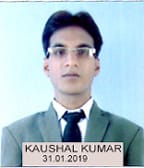     Father name Ram Autar   Mother name Rita Devi      AddressVill- kashopur Pachokhara, Post Lalpur Naudiha, District Mirzapur, Pincod 231001  Mobile number 8353956113,9794488683       Emai idSkkaushalkumar8796@gmail.comSr NoDegree Year Board Percentage  1  High school   2012  Up board      61.3%  2 Intermediate   2014  Up board       74%   3 Polytechnic     2018   Sobhith  university        61.2%